NAVODILA AVTORJEM za pripravo pisnih prispevkov o slovenskih muzejihSpoštovani!SMD, SMS in ICOM Slovenija organizirajo IV. Kongres slovenskih muzealcev.  Referenti bodo imeli na voljo 15 minut za krajše predstavitve. Ker niso bila odobrena sredstva za tisk kataloga, bodo daljši prispevki predstavljeni v Zborniku, ki bo v pdf obliki. Društva si prizadevajo pridobiti potrebna sredstva tudi za tisk katalog.Priporočen obseg prispevka  je 5-10 strani s prilogami in citirano literaturo.Prispevek naj na koncu vključuje osnovne podatke muzeja: ime ustanove, status ustanove, število zaposlenih, naslov, kontaktna številka in spletna stran.Prosimo vas za oddajo pisnih prispevkov do 15. 10. 2023.Uredniški odbor prosi za:lektorirane članke –  obseg  naj bo 5-10 strani besedila s citirano literaturo in viri (font Times New Roman, velikost 12, presledek 1,5),podatke o avtorju – ime in priimek, znanstveni oz. strokovni naziv, ustanova, e-naslov,priloge  z navedbo virov – slikovno gradivo, načrti, grafi: fotografije s podnapisom in navedbo avtorja.Opombe –  navedki literature med tekstom, v oklepaju, s kratico osebnega imena, izpisanim priimkom avtorja, letnico izida in navedkom strani: primer (T. ŠOLA 2003, str. 22). Opombe pod črto (footnote) naj služijo za dodatna pojasnila k tekstu oziroma natančnemu citiranju virov.Seznam virov in literature: naj obsega vse vire in literaturo, navedeno v opombah. Primer: ŠOLA, Tomislav (2003): Eseji o muzejima i njihovoj teoriji. Prema kibernetičkom muzeju. Zagreb: Hrvatski nacionalni komitet ICOM.Besedila: naj bodo napisana v običajnih računalniških programih, datoteko označite z imenom avtorja.Slikovno gradivo:  v digitalni obliki z ločljivostjo najmanj 300 dpi. Biti mora v približni velikosti objave v monografiji (velikost dosedanjih izdanih publikacij in zbornikov SMD) ter shranjeno v tif. formatu.Prispevke naj avtorji pošljejo na naslova: verena.perko@siol.netpetra.stipancic@dolenjskimuzej.siUredniški odbor:ddr. Verena Vidrih Perkodr. Nadja Terčondr. Flavio BoninJana BabšekAlenka Černelič KrošeljPetra StipančićSlovensko muzejsko društvopredsednik dr. Flavio Bonin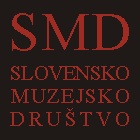 